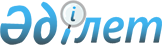 О внесении изменения в постановление Правительства Республики Казахстан от 26 апреля 2018 года № 221 "Об определении национального института развития в сфере обеспечения информационной безопасности"Постановление Правительства Республики Казахстан от 12 марта 2024 года № 176.
      Правительство Республики Казахстан ПОСТАНОВЛЯЕТ:
      1. Внести в постановление Правительства Республики Казахстан от 26 апреля 2018 года № 221 "Об определении национального института развития в сфере обеспечения информационной безопасности" следующее изменение:
      преамбулу изложить в следующей редакции:
      "В соответствии с подпунктом 30-5) статьи 1 Закона Республики Казахстан "Об информатизации" Правительство Республики Казахстан ПОСТАНОВЛЯЕТ:".
      2. Настоящее постановление вводится в действие со дня его подписания.
					© 2012. РГП на ПХВ «Институт законодательства и правовой информации Республики Казахстан» Министерства юстиции Республики Казахстан
				
      Премьер-МинистрРеспублики Казахстан

 О. Бектенов
